PeonijaPeonija jau taisījās iziet tautās, kad nomira māte. Māte teica  vecākajai meitai parūpēties par sešiem jaunākajiem bērniem. Peonija lūdza savam līgavainim, lai pagaida vēl pāris gadus.   “Kad jāgaida, jāgaida, “teica Simeons. Bet viņa tēvs un māte nebija ar mieru, ka vecākais dēls dzīvo neprecējies, un izdzina viņu no mājām.    Simeons aizgāja pasaulē, norunādams ar Peoniju, ka pēc diviem gadiem atsūtīs pasta balodi pēc ziņas, vai nu viņš var nākt.    Aizritēja viens gads, aizritēja otrs. Atlidoja balodis ar Simeona vēstuli un baltu svešzemes ziedu knābī.   Peonija rakstīja Simeonam, ka  jāgaida vēl divi gadi, kamēr paaugsies  brālis.    Bet, kad brālis pieauga, viņam gadījās tik izdevīga darba vieta, ka to nu nekādi nedrīkstēja palaist garām.    Un atkal Peonija sūtīja Simeonam ziņu, ka jāgaida vēl divi gadi. Kad tie bija pagājuši, Peonija tomēr netika projām, jo vidējai māsai nebija pacietības gaidīt kaut vienu dienu līdz savām kāzām. Vajadzēja audzināt mazākos bērnus.   “Es braukšu pāri jūrai laimi meklēt, ko lai atved tev kāzu dāvanai?” rakstīja Simeons.   “Atved man puķi, ko iestādīt dārziņā,” atbildēja Peonija. Pēc diviem gadiem Simeons atkal apjautājās, vai Peonija nu varēšot kļūt par viņa sievu. Nē, Peonija lika pateikt, vēl viņiem jāgaidot. Ļauna slimība noveda kapā māsu,   bāreņos palika trīs mazi bērniņi. Peonija apsolījās palīdzē tos audzināt, kamēr svainis apņems jaunu sievu   Pagāja sēru laiks, svainis noprecēja jaunu sievu, bet tā ne dzirdēt negribēja, ka viņai būtu jāaudzina sveši bērni.     Gadi skrēja kā strauji kumeļi, Peonija palīdzēja visiem brāļiem un māsām. Darbs salieca viņas augumu, rūpes un ilgas izbalināja matus. Kad Peonijai vairāk nebija spēka, visi viņu aizmirsa. Viņa dzīvoja viena pati nabadzīgā būdiņā. Katru dienu Peonija pie vārtiem gaidīja pasta balodi, lai iedotu mazu vēstulīti ar dažiem vārdiem:”Es gaidu tevi, mans mīļais!”    Kad balodis aiznesa vēstuli, Peonija sāka gatavoties kāzām. Viņa uzvilka savu jaunībā šūto līgavas tērpu un katru dienu stāvēja pie vārtiem. Garāmgājēji rādīja uz viņu ar pirkstiem un smējās:    “Re, vecā Peonija laikam sajukusi prātā.”   Neviens nenāca pie viņas. Pēc kāda laika ieradās Nāve. Peonija lūdza, lai vēl pagaida, bet Nāve atbildēja:   “Mani spriedumi nav atceļami un pārsūdzami.”   Sveši ļaudis aiznesa Peoniju uz kapiem, uzbēra dzeltenu smilšu kopiņu. Kad tie bija aizgājuši, kāds šajā pusē neredzēts vīrs steidzās uz kapsētu un uzmeklēja tikko aizbērto kapu.    “Tad te nu mēs satiekamies, mana Peonija. Es tā steidzos pie tevis. Es vedu tev puķi, kura nosaukta tavā vārdā un kuras smarža ir saldi rūgta kā mūsu mīlestība,” svešais vīrs runāja.    Viņš iestādīja uz kapa saknīti, ko bija atvedis no svešām zemēm.    Kad Peonijas radi uzzināja, ka uz viņas kapa uzziedējusi skaista, nekur  neredzēta puķe, tie steidzās uz kapsētu un izraka katrs pa saknītei, lai iestādītu savā dārzā. Viņi teica:    “Tas mums būs par piemiņu no vecās Peonijas.”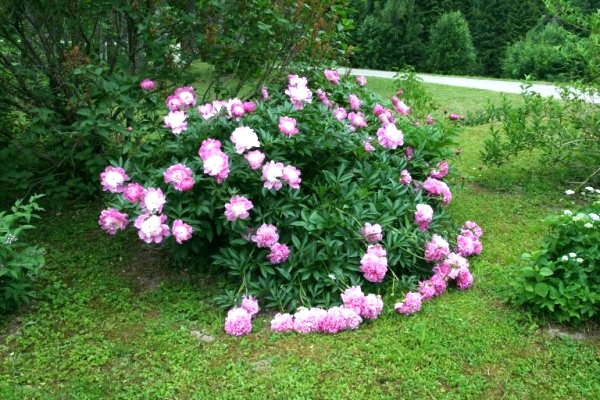 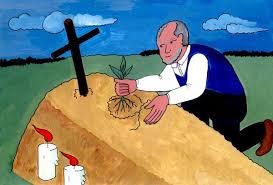 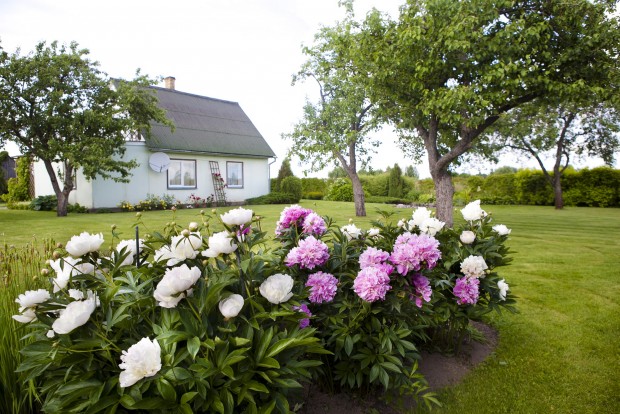 